Year 2 Knowledge organiser Continents and Oceans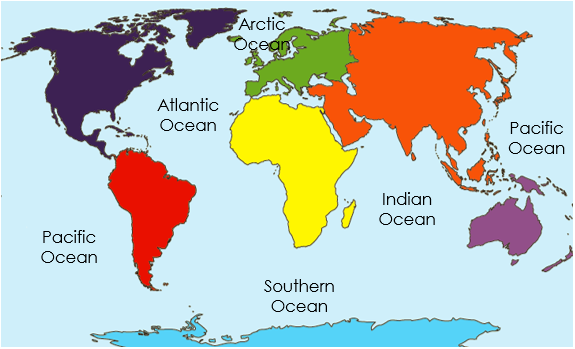 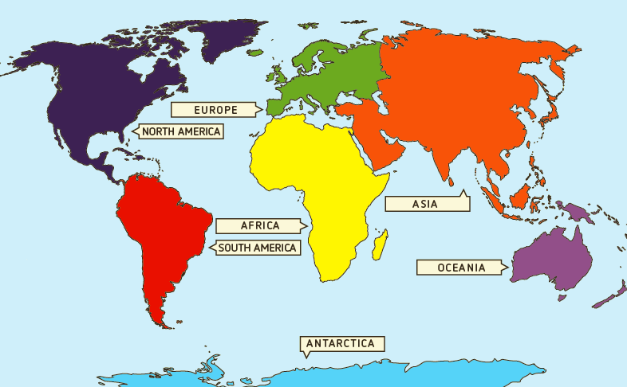 What will we be learning?Understanding where I am in the world.Locating the seven continents.Locating the five oceans.Human features of the continents.Physical features of the continents.Key factsThe seven continents:Antarctica, Africa, Asia, Europe, North America, Oceania and South America.The five oceans:Atlantic, Arctic, Indian, Pacific and Southern.Key knowledgeThe world is made up of many countries. The countries can be grouped into continents.The large amounts of water between each continent are called oceans.Some of the continents are joined by land. Others are separated by oceans.Human features are made by people.Physical features are created by nature.The Equator is an invisible line that separates the Northern and Southern hemispheres, like a belt.Place namesGeographical terms and processesLocational termsEuropeUnited KingdomCornwallRedruthAtlasContinentGlobeHuman features-Made by peopleOceanPhysical features-Naturally occurringEastHemisphere NorthSouthSouth PoleNoth PoleWestEquator lineCompassGlossarycontinent: a very large area of landhemisphere: half of the globeocean: a huge area of salty water